Circular Externa16 de marzo de 2023Dirigida a: Bancos Comerciales del EstadoBancos Creados por Leyes EspecialesBancos PrivadosEmpresas Financieras no BancariasOrganizaciones Cooperativas de Ahorro y CréditoEntidades autorizadas del Sistema Financiero Nacional para la ViviendaOtras entidades financierasSecretaría Técnica de Banca para el DesarrolloAsunto: Respuesta del Ministerio de Economía, Industria y Comercio (MEIC) al oficio SGF-0652-2023 del 9 de marzo de 2023.La Superintendencia General de Entidades Financieras:Informa que:El MEIC, mediante oficio VM-OF-019-23 del 13 de marzo de 2023, en atención a nuestra nota SGF-0652-2023 aludida, en la que se consultó sobre la aplicación del transitorio III del Decreto Ejecutivo N°43855-MEIC, señaló:“Lo dispuesto en dicho transitorio establece un plazo de 9 meses para que los proveedores de servicios de crédito realicen los ajustes que correspondan a los contenidos y presentación de los estados de cuenta al consumidor por sus operaciones de crédito. La metodología para el cálculo de la Tasa de Interés Total Anual fue construida y consultada con el sector representado por la Asociación Bancaria Costarricense (ABC) y la Cámara de Bancos e Instituciones Financieras, quienes conocen sobre su aplicación. Esta metodología entró vigencia a partir de la publicación del decreto en mención (sic)”Por tanto, como se indicó en la circular externa SGF-0666-2023 del 10 de marzo de 2023, este Organismo de Supervisión carece de facultades para autorizar una ampliación, como la solicitada por las entidades, para  reportar el dato de la tasa de interés total anual (TITA), tal y como se requirió en la circular externa SGF-0488-2023 del 24 de febrero de 2023; dado que ello deriva de una obligación  y de una reglamentación vigente que exige pedir el cálculo de la TITA para cumplir con el deber  asignado a este Órgano Supervisor (ver artículo 36bis de la Ley de Promoción de la Competencia y Defensa Efectiva del Consumidor N°7472).Se adjunta el oficio enviado por el MEIC.Atentamente,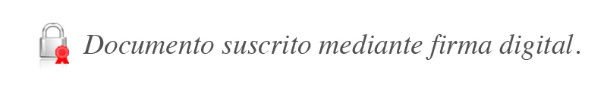 Rocío Aguilar Montoya
Superintendente GeneralMHA/pjpAnexo